Payment for Skills Progression								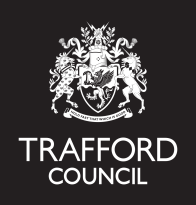 @ SKILLS BAND 1: Induction Family and Friends‘Family and Friends’ carers are approved on Skills band 1 with progression to skills band 2 immediately on the completion of ‘Skills to Foster for Family and Friends’ training course. @ SKILLS BAND 2: Development of Core training and TSDSGeneral Carers are approved on Skills band 2 as they have completed the ‘Skills to Foster Training’ and will have ‘Welcome to our home’ booklet available.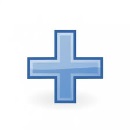 @ SKILLS BAND 3 : Completion of core SKILLS training & Training and Development StandardsUp to date ‘Welcome to our home’ ‘Core Skills Training’ is valid with the three year cycleCompleted DfeTSD Standards (see band 2) @ SKILLS BANDS 4 :Maintenance and progression from TSD standardsRequirements detailed in Skills Band 3 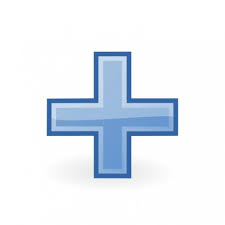 @ SKILLS BANDS 5: FOSTER CARER AMBASSADORRequirements detailed in SKILLS BAND 4: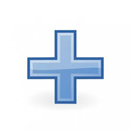 